EDITAL N° 15/2022-PPGCS-UEPG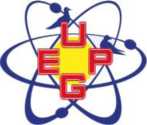 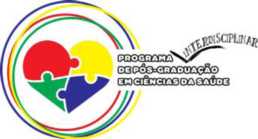 RESULTADO DA CLASSIFICAÇÃO PARA A CONCESSÃO DE BOLSA DE ESTUDO NO PROGRAMA DE MESTRADO ACADÊMICO EM CIÊNCIAS DA SAÚDE NA UEPG – Área de concentração Atenção Interdisciplinar em Saúde, conforme EDITAL N° 14/2022-PPGCS-UEPG, de 18/04/2022.A Coordenação do Programa de Pós-Graduação Stricto sensu em Ciências da Saúde (PPGCS), da Universidade Estadual de Ponta Grossa (UEPG), no uso de suas atribuições, TORNA PÚBLICO, o resultado da classificação para a de bolsa de estudo para o Programa de Mestrado Acadêmico em Ciências da Saúde - Área de Concentração Atenção Interdisciplinar em Saúde, conforme a disponibilidade para o ano letivo de 2022:São requisitos e condições essenciais para a concessão e manutenção de Bolsas de Estudo da CAPES, CNPq, Fundação Araucária e outras fontes financiadoras, para os estudantes do Programa de Mestrado em Ciências da Saúde:
Estar regularmente matriculado e dedicar-se integralmente ao programa de pós-graduação;
Não ter vínculo empregatício ou estar afastado sem remuneração/salário;
Não ser aposentado;
d) Não acumular Bolsas advindas de qualquer programa/agência nacional ou internacional.
OBS: Além desses requisitos, os bolsistas ficam sujeitos a todos os direitos e obrigações estabelecidos pelo órgão de fomento específico.Ponta Grossa, 28 de abril de 2022. DÊ CIÊNCIA. PUBLIQUE-SE.CLASSIFICAÇÃO     CANDIDATO(A)1ºEDHER LUCAS ANTUNES2ºEDUARDO BASSANI DAL´BOSCO3ºTHAIS FRANCENI DE OLIVEIRAassinado no originalProfa. Dra. Dionizia Xavier ScomparinCoordenadora do Programa de PPGCS-UEPGassinado no originalProf. Dr. Erildo Vicente MullerVice-Coordenador do PPGCS-UEPG